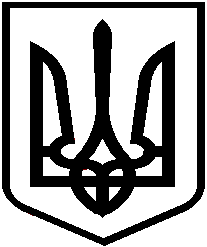 Дошкільний навчальний заклад (ясла-садок) №16 «Дружба»  комбінованого типу  25491м. Кропивницький, смт. Нове, вул. Металургів, 34а, тел. 30-25-64,E-mail: dnz-16@ukr.net. Код ЄДРПОУ 32791421НАКАЗ Від 17  вересня  2021 року                                                                    № 100/оПро результати проведення Тижня знань безпеки життєдіяльності«Вивчаємо, знаємо, виконуємо!»            У відповідності до Положення (Про проведення тижнів знань безпеки життєдіяльності та з метою навчання дітей діям різноманітних надзвичайних та екстремальних ситуаціях, надання першої медичної само та взаємодопомоги  в ДНЗ № 16 був проведений Тиждень з основ ОБЖ на тему: «Вивчаємо, знаємо, виконуємо» Ураховуючи зазначене вищеНАКАЗУЮ:1.Вихователю-методисту	Полонській Т.П., відповідальній за безпеку життєдіяльності в ДНЗ, постійно вживати заходів щодо постійної роботи з батьками з питань закріплення ПДР вдома.2.Вихователям гр. № ,4,10 планувати просвітницьку роботу шодо вивчення та закріплення ПДР .3.Переглянути та обновити бесіди шодо вивчення та закріплення ПДР.4.Переглянути та обновити наповнюваність куточків дорожнього руху.5.Контроль за виконанням наказу залишаю за собою.Директор  днз                                           Л.Вознюк 